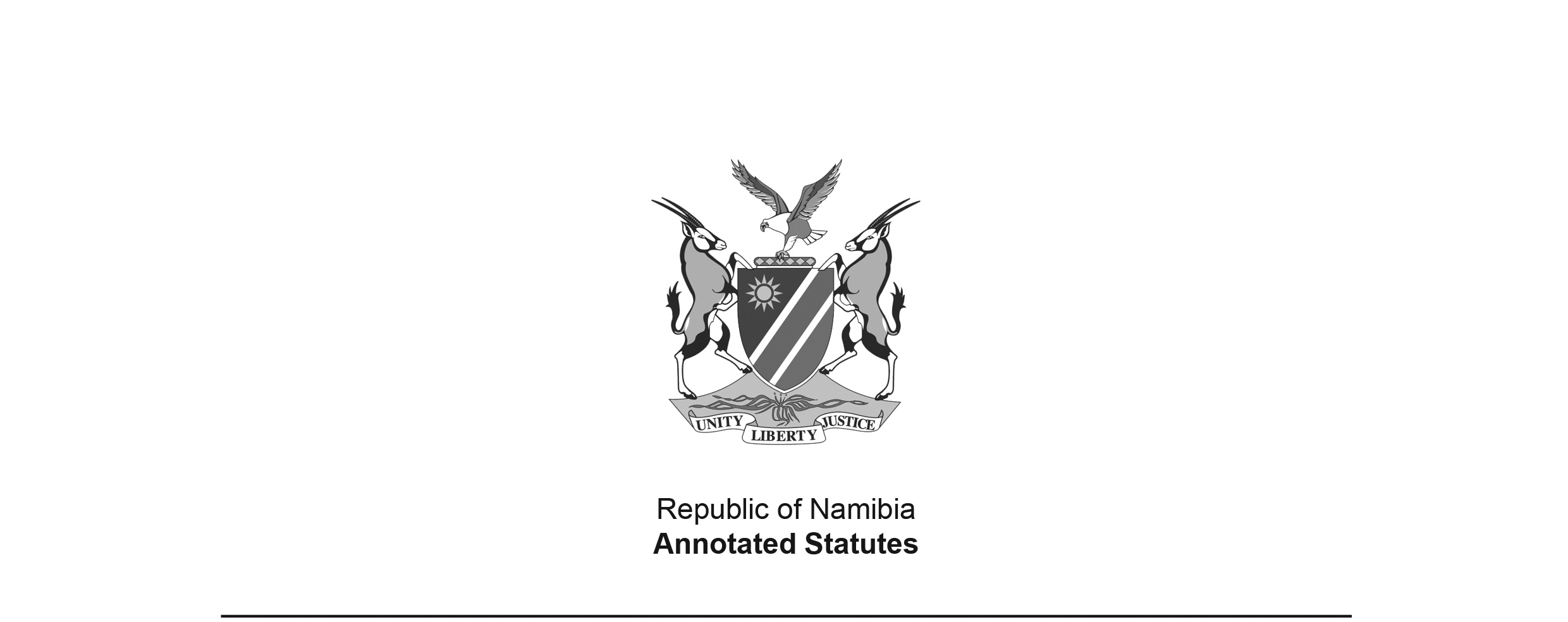 Additional Appropriation Act 25 of 1996(GG 1472)came into force on date of publication: 30 December 1996ACTTo appropriate amounts of money to meet the financial requirements of the State during the financial year ending 31 March 1997.(Signed by the President on 21 December 1996)BE IT ENACTED by the Parliament of the Republic of Namibia, as follows:-Appropriation of amounts of money for financial requirements of the State1. 	Subject to the provisions of the State Finance Act, 1991 (Act 31 of 1991), there are hereby appropriated for the financial requirements of the State during the financial year ending 31 March 1997, as a charge to the State Revenue Fund, the additional amounts of money shown in the Schedule.Short title2. 	This Act shall be called the Additional Appropriation Act, 1996.SCHEDULEVOTENO.TITLEAMOUNT APPROPRIATEN$[should be 
“AMOUNT APPROPRIATED”]01President9 336 00002Prime Minister58 701 00003Parliament7 886 00004Auditor-General789 00005Civic Affairs4 181 00006Police-     -     -07Foreign Affairs15 838 00008Defence83 451 00009Finance79 681 00010Basic Education247 490 00011Youth and Sport1 626 00012Information and Broadcasting2 448 00013Health and Social Services46 587 00014Labour[The full name of this Ministry at the time was “Ministry of Labour and Human Resources Development”. See Proc. 2/1994, GG 776.]1 225 00015Mines and Energy3 741 00016Justice14 882 00017Regional and Local Government and Housing15 129 00018Environment and Tourism1 314 00019Trade and Industry23 818 00020Agriculture and Rural Development118 533 00021Prisons and Correctional Services8 149 00022Fisheries and Marine Resources6 336 00023Works9 000 00024Transport11 734 00025Lands, Resettlement and Rehabilitation1 672 00026National Planning Commission3 585 00027Higher Education, Vocational Training, Science & Technology8 000 000TOTAL785 132 000